Offertory CollectionsJune 7, 2020                    $6,995.70June 14, 2020                  $8,976.00  June 21, 2020                  $5,246.00Total                               $21,217.70Catholic Missourian                     $28.00Unpicnic                                        $270.00  PLEASE PRAY FOR THE SICKBishop McKnight’s June prayer intention for our Local Church is: “May the Sacred Heart of Jesus transform all men, especially fathers, to trust in the model of St. Joseph to instill in them courageous leadership and devotion for those whom God has placed in their care.”Due to the continued lock down because of the Corona virus by the Bishop we will continue doing mass the way that we have been with no servers, etc. through the Labor Day week end.    *************Father Hartley will not send out an email asking for money or gift cards.  Someone was sending out emails last week asking for gift cards and for favors.  These were not from Father Hartley!!************Knights of Columbus Blood DriveThursday July 2 from 2 pm to 6 pmAt Knights of Columbus HallThey will be taking all precautions against the epidemic.  They will take temperature and wipe down surfaces after every person who gives blood.  Please wear a mask!!*************Adult EducationLooking for a subject to teach for the Adult Education class.  If you have an suggestions, please contact Father Hartley.****************Father Hartley will be gone from July 6 to July 10 so there will no week day masses.  ************* From Father Paul Hartley:The most recent decree from Bishop McKnight seeks to continue up to Labor Day Weekend the measures that have been in place since March. This means that those who are subject to infection by the virus are continuing to be dispensed from attending Mass until September.  If you are staying at home you are requested to watch livestreamed Masses, prayerfully read and meditate on the readings for the Sunday Mass or Holy Day of Obligation, to recite the Rosary and/or the Divine Mercy Chaplet. If you wish to wear a mask, you are allowed to do so.  There will be a continuation of the current practices in our parish of no offertory procession, no collection by the ushers, no servers, readers or Extra-Ordinary Ministers of the Eucharist. Musicians may play music but there will be no choirs or hymns sung at the Masses until further directives are received.  Hopefully these measures will be modified as further actions by the Governor and the National Authorities will be returning to normality in the days and weeks ahead.  Thank you all for your patience and cooperation in these matters.*****************CookbooksTimeless Recipes, the cookbooks in recognition of the 145th anniversary of St. Mary of the Angels Parish in Wien, arrived on June 1.  The cookbooks have been distributed or mailed to those who pre-ordered and paid.  There are extra cookbooks available for purchase for $10 each.The historical book contains personal notes by the contributors who wished to share them; those stories make this cookbook memorable and distinctive.  Many recipes have been included in tribute to past parishioners and family members, and dates of birth, marriage, and death were recorded as appropriate.  Everyone is sure to find a favorite among the vast variety of recipes.The cookbooks will make wonderful gifts for Christmas, weddings, birthdays, anniversaries, or simply to share with other family members and friends as a keepsake of our parish history.  We anticipated selling them at the Wien Picnic, but it has been cancelled this year.  The cookbooks are readily available at Share and Care on Tuesdays, by contacting the church office at 12520 St. Mary's Avenue, New Cambria, MO 63558, or by calling 660-226-5243.  You can also email Kimberly at parishstmaryoftheangels@gmail.com.  We thank you for your support.Johnna Bixenman Clarke, Committee Chairperson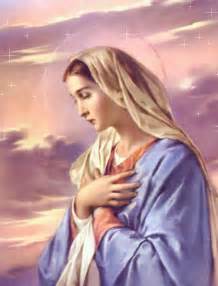     St. Mary Church421 Third StreetGlasgow, MO  65254email:glasgowcatholicchurch@yahoo.comwebsite:  www.glasgowstmary.comFacebook: St. Mary Church, Glasgow, MoMission StatementWe, the members of St Mary Parish, profess, practice, and proclaim our faith in Jesus Christ through word, sacraments, education and service.Pastor.…………………………………   Fr. Paul HartleySchool Principal …..…….……....   Mr. Kent J. Monnig Parish,Bookkeeper/Secretary……Wanda Fuemmeler                                              (Sub) Dorothy FlaspohlerSchool Office ………………...…….660-338-2258Confessions:Saturdays 3:30 – 5:00 pmSundays 9:20 – 9:50 am        Parish Office Hours: Mon, Tues, Thurs. 8 a.m. -3 p.m...660-338-2053    St. Mary Church421 Third StreetGlasgow, MO  65254email:glasgowcatholicchurch@yahoo.comwebsite:  www.glasgowstmary.comFacebook: St. Mary Church, Glasgow, MoMission StatementWe, the members of St Mary Parish, profess, practice, and proclaim our faith in Jesus Christ through word, sacraments, education and service.Pastor.…………………………………   Fr. Paul HartleySchool Principal …..…….……....   Mr. Kent J. Monnig Parish,Bookkeeper/Secretary……Wanda Fuemmeler                                              (Sub) Dorothy FlaspohlerSchool Office ………………...…….660-338-2258Confessions:Saturdays 3:30 – 5:00 pmSundays 9:20 – 9:50 am        Parish Office Hours: Mon, Tues, Thurs. 8 a.m. -3 p.m...660-338-2053    St. Mary Church421 Third StreetGlasgow, MO  65254email:glasgowcatholicchurch@yahoo.comwebsite:  www.glasgowstmary.comFacebook: St. Mary Church, Glasgow, MoMission StatementWe, the members of St Mary Parish, profess, practice, and proclaim our faith in Jesus Christ through word, sacraments, education and service.Pastor.…………………………………   Fr. Paul HartleySchool Principal …..…….……....   Mr. Kent J. Monnig Parish,Bookkeeper/Secretary……Wanda Fuemmeler                                              (Sub) Dorothy FlaspohlerSchool Office ………………...…….660-338-2258Confessions:Saturdays 3:30 – 5:00 pmSundays 9:20 – 9:50 am        Parish Office Hours: Mon, Tues, Thurs. 8 a.m. -3 p.m...660-338-2053    St. Mary Church421 Third StreetGlasgow, MO  65254email:glasgowcatholicchurch@yahoo.comwebsite:  www.glasgowstmary.comFacebook: St. Mary Church, Glasgow, MoMission StatementWe, the members of St Mary Parish, profess, practice, and proclaim our faith in Jesus Christ through word, sacraments, education and service.Pastor.…………………………………   Fr. Paul HartleySchool Principal …..…….……....   Mr. Kent J. Monnig Parish,Bookkeeper/Secretary……Wanda Fuemmeler                                              (Sub) Dorothy FlaspohlerSchool Office ………………...…….660-338-2258Confessions:Saturdays 3:30 – 5:00 pmSundays 9:20 – 9:50 am        Parish Office Hours: Mon, Tues, Thurs. 8 a.m. -3 p.m...660-338-2053    St. Mary Church421 Third StreetGlasgow, MO  65254email:glasgowcatholicchurch@yahoo.comwebsite:  www.glasgowstmary.comFacebook: St. Mary Church, Glasgow, MoMission StatementWe, the members of St Mary Parish, profess, practice, and proclaim our faith in Jesus Christ through word, sacraments, education and service.Pastor.…………………………………   Fr. Paul HartleySchool Principal …..…….……....   Mr. Kent J. Monnig Parish,Bookkeeper/Secretary……Wanda Fuemmeler                                              (Sub) Dorothy FlaspohlerSchool Office ………………...…….660-338-2258Confessions:Saturdays 3:30 – 5:00 pmSundays 9:20 – 9:50 am        Parish Office Hours: Mon, Tues, Thurs. 8 a.m. -3 p.m...660-338-2053    St. Mary Church421 Third StreetGlasgow, MO  65254email:glasgowcatholicchurch@yahoo.comwebsite:  www.glasgowstmary.comFacebook: St. Mary Church, Glasgow, MoMission StatementWe, the members of St Mary Parish, profess, practice, and proclaim our faith in Jesus Christ through word, sacraments, education and service.Pastor.…………………………………   Fr. Paul HartleySchool Principal …..…….……....   Mr. Kent J. Monnig Parish,Bookkeeper/Secretary……Wanda Fuemmeler                                              (Sub) Dorothy FlaspohlerSchool Office ………………...…….660-338-2258Confessions:Saturdays 3:30 – 5:00 pmSundays 9:20 – 9:50 am        Parish Office Hours: Mon, Tues, Thurs. 8 a.m. -3 p.m...660-338-2053St. Joseph’s (Slater) ScheduleThursday…………….Mass  8:00AMSt. Joseph’s (Slater) ScheduleThursday…………….Mass  8:00AMSt. Joseph’s (Slater) ScheduleThursday…………….Mass  8:00AMSundays  Confessions    7:15AM   Mass 8:00 AM   Sundays  Confessions    7:15AM   Mass 8:00 AM   Sundays  Confessions    7:15AM   Mass 8:00 AM   MASS SCHEDULEMASS SCHEDULEMASS SCHEDULESat. June 27Mass 5:30 pmSat. June 27Mass 5:30 pmMildred & Irvin Fuemmeler†Sun. June 28Mass 10 amSun. June 28Mass 10 amWilliam & Pauline Schafer†Tues June 30     Mass 8 amTues June 30     Mass 8 amGilbert Scheichinger†Wed. July 1Mass 8 amWed. July 1Mass 8 amGeorge & Agnes Hammons†Thurs July 2Thurs July 2No MassFri. July 3 Mass 8 am  Fri. July 3 Mass 8 am  Deceased members of Vincent & Clara Sellmeyer family†Sat. July 4Mass 5:30 pmSat. July 4Mass 5:30 pmJames Burghardt†Sun. July 5Mass 10 amSun. July 5Mass 10 amPeople of St. Mary & St. Joseph parishSat. June20 5:30 PM – RosaryHost TeamLectorEO MinistersChoirServersSun. June 21 10:00 AM  RosaryHost TeamLectorEO Ministers                                                                                                                                                                                                                                                                                                                                                                                                                                                                                                                                                                                              ChoirServers     Ella Marie Wilson    Cindy Wilson Hall                  Dena Fitzgerald                                 All Military personnel    And their families             Nursing Home     Residents      Nina Bell Schafer   Suzanne Freese    Catherine Schaefer   David F. Monnig   Dr. W.G. Marshall   Sister Jania Keogh   Marian Sellmeyer   Billy Sickman   Nellana DeGraff   Sophia Friedrich   Dorothy Colvin   Karen Gebhardt   Blake Manken   Cindy Crowley   Stacy SenorJason MonnigBernie KorteByron StalloLayla Johnson Sam AudsleyAll Shut InsTony MonnigGreg LarmBill WeberJohn MurphyChad SandersSheila & Herb SellmeyerMary McCoyMary Kay NollBen MullanixGwen BrandEmmett Schroeder SappLucille VoseLois & Jim Brucks